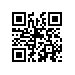 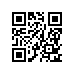 Об изменении темы выпускной квалификационной работы студенту образовательной программы «Прикладная математика» МИЭМ НИУ ВШЭПРИКАЗЫВАЮ:Изменить тему выпускной квалификационной работы Басюка Кирилла Тимофеевича, студента 4 курса, образовательной программы Прикладная математика, направления 01.03.04 Прикладная математика МИЭМ НИУ ВШЭ, очной формы обучения, утвержденную приказом от 11.12.2018 № 2.15-02/1112-04, на «Разработка методов мониторинга и оценки эффективности информационных и телекоммуникационных систем»/«Development Methods of Monitoring and Efficiency Ranking for Information and Telecommunication Systems» (руководитель – Прокофьева Е.Т, доцент, к.ф.-м.н.).Основание: заявление Басюка К.Т.И.о. директора,научный руководительМИЭМ НИУ ВШЭ					                                                     Е.А.КрукРегистрационный номер: 2.15-02/1904-14Дата регистрации: 19.04.2019